Andreas Pringle ny utvecklingschefFrån och med den 29 februari blir Andreas Pringle ansvarig för Atronics utvecklingsteam. Detta är ett led i den ständigt pågående vidareutvecklingen av den mjukvara som gjort Atronic till en av de tyngsta aktörerna på marknaden när det gäller betalsystem.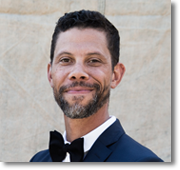 – Andreas har stor erfarenhet av att jobba med den här typen av processer och att leda inom agila metoder, säger Henrik Vallentin, VD. Vi står nu inför en spännande utveckling och är mycket glada att få tillgång till Andreas kompetens och erfarenhet.Andreas Pringle kommer närmast från European Travel Interactive. Han har jobbat med programmering och utveckling sedan 2001, bland annat på Volvo Technology och Sony Ericsson. Andreas har också arbetat ett antal år med uppdrag på TeliaSonera, Bolagskompassen och Volvofinans via konsultföretagen Squeed och Epsilon. Om AtronicAtronic är ett mjukvaruföretag som erbjuder helhetslösningar för effektivisering av betalningstransaktioner till privata företag och till organisationer inom offentlig sektor. Systemen genererar dagligen över 400 000 transaktioner.Bland uppdragsgivarna finns Riksbanken, Karolinska Sjukhuset, Sahlgrenska Sjukhuset, Umeå kommun, Volvo Group, 
SSAB, AstraZeneca, Sodexo, Swedbank, Posten, SVT Göteborg, Chalmers, Rosenbad-Regeringskansliet, Atlas Copco, 
Swedish Match, Axis Communications, Tetra Pak och Preem.